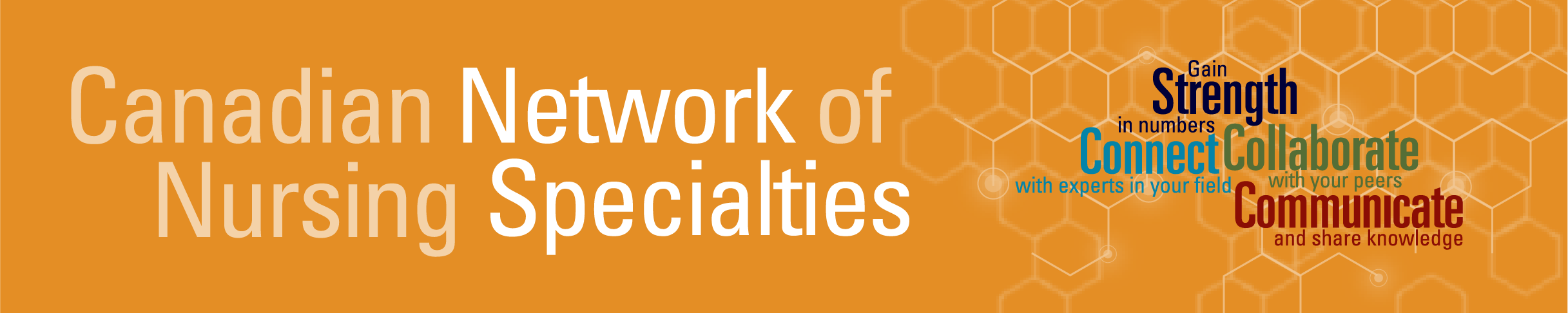 Network Connect – March 2019Network Information to ShareCCCN accepting nominations for the Nursing Excellence Recognition Program – Deadline: April 12, 2019The Canadian Council of Cardiovascular Nurses’ Recognition Program offers the following Annual Awards:Research Excellence Award in Cardiovascular Nursing Health Promotion and Advocacy Excellence Award in Cardiovascular NursingLynne Childs Clinical Excellence Award in Cardiovascular NursingMae Gallant Leadership Excellence Award in Cardiovascular NursingThe nominee in each award category, whose application successfully meets the criteria and nomination requirements, will be honoured with the award. In the event there are two nominees in a category who equally meet all the criteria, both will be presented with the award. The nomination form can be found on this webpage: http://www.cccn.ca/content.php?doc=204. CNA Information to Share2020 Canadian Medical Hall of Fame Call for Nominations – Deadline: June 10, 2019Canadian Medical Hall of Fame Laureates are Canadian citizens whose outstanding leadership and contributions to medicine and the health sciences, in Canada or abroad, have led to extraordinary improvements in human health. 

The CMHF perceives health leadership to be inclusive of many professions and roles including doctors, researchers, nurses, dentists, pharmacists, policy makers - to name only a few. Nominations of Canadians, living or posthumous, who meet the criteria from the many aspects of health are encouraged.
Up to six individuals may be selected for induction annually; only one individual may be inducted posthumously each year. 

Canadian citizens from across health professions within Canada and across the globe may be recognized for their work in one or more of the following categories:
 Leadership in building excellence in health for Canadians and the worldLeadership in health promotion, illness prevention and careLeadership in research with national and international recognition for a scientific contribution  To submit a nomination, go to their website at http://www.cdnmedhall.org/nominate. Upcoming EventsNetwork Regular MeetingApril 9, 201812 to 1:30 pm ETNAC Monthly MeetingApril 17, 20193:00 to 4:00 pm ETCPAC Monthly MeetingMay 9, 20191 to 2 pm ETWebinarsCNA Annual MeetingJune 1, 20198:30 am to 5 pm ETVancouver, BCThe next Network Connect will be sent on Wednesday, April 24, 2019. Submit your content by Tuesday, April 23, 2019, to Elizabeth Morin at emorin@cna-aiic.ca. 5th Commonwealth Nurses and Midwives Conference accepting abstracts – Deadline: May 31, 2019The Commonwealth Nurses and Midwives Federation will be holding their conference March 6 to 7, 2020, in London, England. They are currently accepting abstracts celebrating the past achievements, present endeavours, and future contributions of nurses and midwives to global health  and wellbeing across all settings within the following themes: clinical practice; leadership and management; education and training; Policy and practice; and research and innovation. Abstract guidelines and the submission templated can be downloaded from their website: http://www.commonwealthnurses.org/conference2020/abstract-about.html. The abstracts can be submitted online or e-mailed to cnf@commonwealthnurses.org. 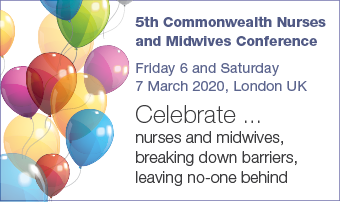 Consultation RequestsInvitation to provide feedback on National Nurse Manager Survey Please share with your members and colleaguesYou are being invited to take part in an on-line survey on nurse managers' perspectives of patient and visitor aggression in health care.The purpose of this survey is to gain a comprehensive overview of the current situation with regards to patient and visitor aggression in psychiatric and general hospitals in Australia, Canada, United Kingdom and the United States of America, from the health manager's perspective.We invite nurse managers of all management levels, including directors/deputies, as well as personnel responsible for nursing education and nursing experts from all general and psychiatric clinical settings to participate in this survey. It will take about 30-45 minutes to complete the questionnaire, depending on how many of the questions apply to your personal job situation and work area.You can participate by following this link https://de.surveymonkey.com/r/PERoPA_USA_CanadaThe link will take you to an online questionnaire on SurveyMonkey. The questionnaire will be accessible for completion on your computer, tablet or mobile phone.New Publications this MonthAdvanced Practice Nursing: A pan-Canadian framework (English, French)Recording of the Choosing Wisely webinar: Nurses’ valuable role in developing and implementing Choosing Wisely Canada recommendations – Register Here